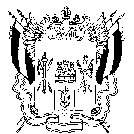 ТЕРРИТОРИАЛЬНАЯ ИЗБИРАТЕЛЬНАЯ КОМИССИЯКРАСНОСУЛИНСКОГО РАЙОНА РОСТОВСКОЙ ОБЛАСТИПОСТАНОВЛЕНИЕ10 марта 2022 г.								                № 47-1г. Красный СулинО месте и времени передачи полиграфической организацией членам территориальной избирательной комиссии Красносулинского района Ростовской области с правом решающего голоса избирательных бюллетеней для голосования на дополнительных выборах депутатов Собрания депутатов Красносулинского городского поселения Красносулинского района Ростовской области по Красносулинскому четырехмандатному избирательному округу № 6 и месте уничтожения лишних избирательных бюллетенейВ соответствии с пунктом 11 статьи 63 Федерального закона от 12.06.2002 № 67-ФЗ «Об основных гарантиях избирательных прав и права на участие в референдуме граждан Российской Федерации», пунктом 4.1 Порядка осуществления контроля за изготовлением избирательных бюллетеней и их доставки при проведении дополнительных выборов депутатов Собрания депутатов Красносулинского городского поселения Красносулинского района Ростовской области по Красносулинскому четырехмандатному избирательному округу № 6, утвержденного постановлением территориальной избирательной комиссии Красносулинского района Ростовской области 03.03.2022 № 46-2, в целях организации передачи полиграфической организацией избирательных бюллетеней для голосования на дополнительных выборах депутатов Собрания депутатов Красносулинского городского поселения Красносулинского района Ростовской области по Красносулинскому четырехмандатному избирательному округу № 6  членам территориальной избирательной комиссии Красносулинского Ростовской области с правом решающего голоса и уничтожения лишних избирательных бюллетенейТерриториальная избирательная комиссия Красносулинского района Ростовской области постановляет:1. Определить место и время передачи полиграфической организацией членам территориальной избирательной комиссии Красносулинского района  Ростовской области с правом решающего голоса избирательных бюллетеней для голосования на дополнительных выборах депутатов Собрания депутатов Красносулинского городского поселения Красносулинского района Ростовской области по Красносулинскому четырехмандатному избирательному округу № 6  и место уничтожения лишних избирательных бюллетеней - г. Красный Сулин, ул. Ленина, 9, в 15.00 часов 14 марта 2022 года.2. Определить что передача избирательных бюллетеней 
в Территориальную избирательную комиссию Красносулинского района Ростовской области, на которую возложены полномочия окружной избирательной комиссии по дополнительным выборам депутатов Собрания депутатов Красносулинского городского поселения Красносулинского района Ростовской области по Красносулинскому четырехмандатному избирательному округу № 6, в соответствии с количеством, утвержденным постановлением территориальной избирательной комиссии Красносулинского района Ростовской области от 03.03.2022 № 46-2 
«Об изготовлении избирательных бюллетеней для голосования на дополнительных выборах депутатов Собрания депутатов Красносулинского городского поселения Красносулинского района Ростовской области по Красносулинскому четырехмандатному избирательному округу № 6» будет осуществляться 14 марта 2022 года по адресу - г. Красный Сулин, 
ул. Ленина, 9.3. Поручить Территориальной избирательной комиссии Красносулинского района Ростовской области оповестить зарегистрированных кандидатов в депутаты Собрания депутатов Красносулинского городского поселения Красносулинского района Ростовской области по Красносулинскому четырехмандатному избирательному округу № 6  о месте и времени передачи избирательных бюллетеней.4. Разместить настоящее постановление на официальном сайте Территориальной избирательной комиссии Красносулинского района Ростовской области в информационно-телекоммуникационной сети «Интернет».6. Контроль за выполнением настоящего постановления возложить на секретаря комиссии Ивашину Н.Г.Председатель комиссии						А.Н. ФирсовСекретарь комиссии 							Н.Г. Ивашина